To: [Recipient’s Email ID]CC: [Your Email ID]Subject: Thank You For The AppointmentRespected Ms. [Recipient’s Name],I sincerely thank you for giving me an appointment yesterday. I hope that I answered all the questions to your satisfaction in the meeting yesterday. You have a great home and the area where you live is a prime area. So, you can fetch a great deal for the property. If given the opportunity, I would certainly help you find a great buyer for your property.Based on our discussion, you mentioned that you are looking to sell the property at the earliest. As I am thoroughly aware of the market, I could find potential buyers for your property at the earliest.I again thank you for giving me an appointment to meet you. It was a pleasure meeting you. Looking forward to meeting you again and working with you.Regards,[Your Name][Contact Number]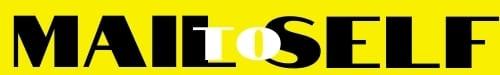 